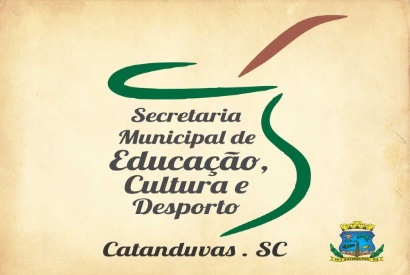 ATIVIDADE: ARTES.TEMA: PRATICANDO O DESENHO CEGONESTA ATIVIDADE VAMOS PRATICAR UM POUCO DE DESENHO DE UMA FORMA BEM DIVERTIDA. SIGAM O PASSO A PASSO SOLTE SUA IMAGINAÇÃO USE VÁRIAS CORES E TERÁ UM DESENHO LINDO.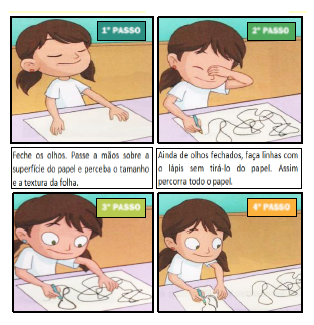 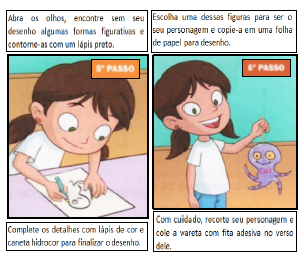 